学習サポートプリント　小学校算数科３年生　「３　たし算とひき算のひっ算」⑤　　　　　　　　　　　　　　月　　日（　　）準備するもの：教科書・ノート問題　　　　　　　　　３２１－１８５の筆算の仕方を考えてみよう。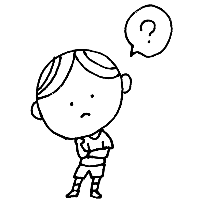 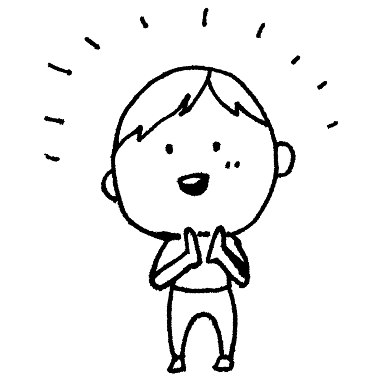 　　　　答えが正しいかどうかを　　　　　たしかめてみましょう。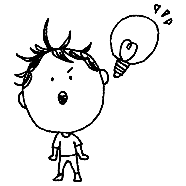 れんしゅうもんだい　教科書P４４のをノートに書いてみましょう。３２１―１８５